РОССИЙСКАЯ ФЕДЕРАЦИЯ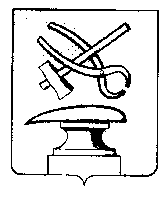 ПЕНЗЕНСКАЯ ОБЛАСТЬСОБРАНИЕ ПРЕДСТАВИТЕЛЕЙ  ГОРОДА КУЗНЕЦКА                                             РЕШЕНИЕО внесении изменений в решение Собрания представителей города Кузнецка от 30.03.2017 № 25-40/6 «О порядке ведения перечня видов муниципального контроля и органов местного самоуправления города Кузнецка, уполномоченных на их осуществление»Принято Собранием представителей города Кузнецка 28 декабря 2020 года В соответствии со статьей 6 Федерального закона от 26.12.2008                № 294-ФЗ «О защите прав юридических лиц и индивидуальных предпринимателей при осуществлении государственного контроля (надзора) и муниципального контроля» (с последующими изменениями), руководствуясь статьей 21 Устава города Кузнецкой Пензенской областиСобрание представителей города Кузнецка решило:Внести в решение Собрания представителей города Кузнецка от 30.03.2017 № 25-40/6 «О порядке ведения перечня видов муниципального контроля и органов местного самоуправления города Кузнецка, уполномоченных на их осуществление» (далее - решение) изменение, изложив приложение к решению «Порядок ведения перечня видов муниципального контроля и органов местного самоуправления города Кузнецка, уполномоченных на их осуществление» в новой редакции согласно приложению.Пункт 1.2 решения признать утратившим силу.Настоящее решение опубликовать в Вестнике Собрания представителей города Кузнецка.Настоящее решение вступает в силу на следующий день после официального опубликования.Контроль исполнения настоящего решения возложить на заместителя председателя Собрания представителей города Кузнецка.Глава города Кузнецка                                                                        С.И. Лаптев28.12.2020 № 85-17/7Приложениек решению Собрания представителей  города Кузнецкаот 28.12.2020 № 85-17/7Порядок ведения перечня видов муниципального контроля и органов местного самоуправления города Кузнецка, уполномоченных на их осуществлениеНастоящий порядок ведения перечня видов муниципального контроля и органов местного самоуправления города Кузнецка, уполномоченных на их осуществление, разработан в целях обеспечения соблюдения прав юридических лиц и индивидуальных предпринимателей при осуществлении муниципального контроля на территории города Кузнецка Пензенской области, обеспечения доступности и прозрачности сведений об осуществлении  видов муниципального контроля органами местного самоуправления города Кузнецка, уполномоченными на их осуществление.Перечень видов муниципального контроля и органов местного самоуправления города Кузнецка, уполномоченных на их осуществление (далее – Перечень), представляет собой систематизированный перечень сведений:- о видах муниципального контроля, осуществляемого органами местного самоуправления города Кузнецка;- о наименовании органа местного самоуправления города Кузнецка, уполномоченного на осуществление соответствующего вида муниципального контроля;- о сфере деятельности юридического лица (индивидуального предпринимателя), в отношении которого осуществляется муниципальный контроль;- о реквизитах нормативных правовых актов Российской Федерации, Пензенской области, города Кузнецка, регулирующих соответствующий вид муниципального контроля.3. Формирование и ведение Перечня осуществляет администрация города Кузнецка.4. Ведение Перечня включает в себя следующие процедуры:4.1. включение в Перечень сведений о присвоении регистрационного номера;4.2. внесение изменений в сведения, содержащиеся в Перечне;4.3. исключение сведений из Перечня.5. Утверждение Перечня, внесение изменений в сведения, содержащиеся в Перечне, исключение сведений из Перечня оформляется постановлением администрации города Кузнецка.6. Перечень ведется по форме согласно приложению к настоящему Порядку и содержит следующие систематизированные сведения:1) о видах муниципального контроля, осуществляемого органами местного самоуправления города Кузнецка;2) о наименовании органа местного самоуправления города Кузнецка, уполномоченного на осуществление соответствующего вида муниципального контроля;3) о сфере деятельности юридического лица (индивидуального предпринимателя), в отношении которого осуществляется муниципальный контроль;4) о реквизитах нормативных правовых актов Российской Федерации, Пензенской области, города Кузнецка, регулирующих соответствующий вид муниципального контроля.7. Основанием для осуществления с Перечнем действий, перечисленных в пункте 4 настоящего Порядка, является принятие нормативного правового акта о наделении органа местного самоуправления города Кузнецка полномочиями по осуществлению муниципального контроля, либо нормативного правового акта, прекращающего действие или изменяющего правовые нормы, наделяющие орган местного самоуправления города Кузнецка полномочиями по осуществлению соответствующего вида муниципального контроля.8. Администрация города Кузнецка не позднее 20 дней с момента принятия нормативного правового акта, указанного в пункте 7 настоящего Порядка, обеспечивает принятие соответствующего постановления.9. Перечень подлежит размещению на официальном сайте администрации города Кузнецка в информационно-телекоммуникационной сети Интернет. В случае внесения изменений в Перечень его актуальная редакция размещается на официальном сайте администрации города Кузнецка в течение 3 рабочих дней со дня внесения соответствующих изменений.10. Ответственность за полноту и достоверность информации, указанной в Перечне, а также за соблюдение порядка ведения и сроков размещения Перечня на официальном сайте администрации города Кузнецка несет администрация города Кузнецка.Приложениек Порядкуведения перечня видовмуниципального контроляи органов местногосамоуправления города Кузнецка,уполномоченных на их осуществлениеПереченьвидов муниципального контроля и органов местногосамоуправления города Кузнецка, уполномоченных на ихосуществлениеNп/пНаименование вида муниципального контроляНаименование органа местного самоуправления, уполномоченного на осуществление соответствующего вида муниципального контроля Сфера деятельности юридического лица (индивидуального предпринимателя) в отношении которого осуществляется муниципальный контрольРеквизиты нормативных правовых актов Российской Федерации, Пензенской области,города Кузнецка, регулирующих соответствующий вид муниципального контроля 12345